Practice:Practice 1: The Antoine equation is often used to predict the vapor pressure of compounds at different temperatures and pressures. But often the units for constants A, B, C are non-SI. Given the equation in the form, with constants for benzene in benzene-toluene mixtures: with Pi0 = saturation pressure in mmHg and temperature T in °C and(760 mmHg = 1 atm)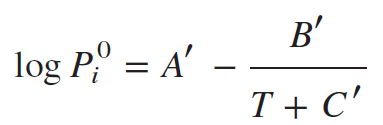 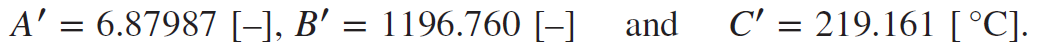 Convert the equation in the form , with pressure in atm, and T in oC.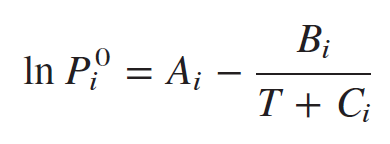 First ask them how they would go about it.  Then find if there are math or conceptual stumbling  blocks.Hints/Notes: T also in oC, log - base 10, ln - base eSolution: C stays same in units of oC.pmm= p in mmHg, patm = p in atm		logpmm=(lnp/ln10)=(lnpatm +ln760)/(ln10)		lnpatm = logpmm*ln(10) - ln760		=>		B = B'*ln(10)		=2755.641736	A=A'*ln(10)-ln760	=       9.20816767	Answer:A = 9.2082; B = 2755.6; C = 219.16 °C==Problem 4: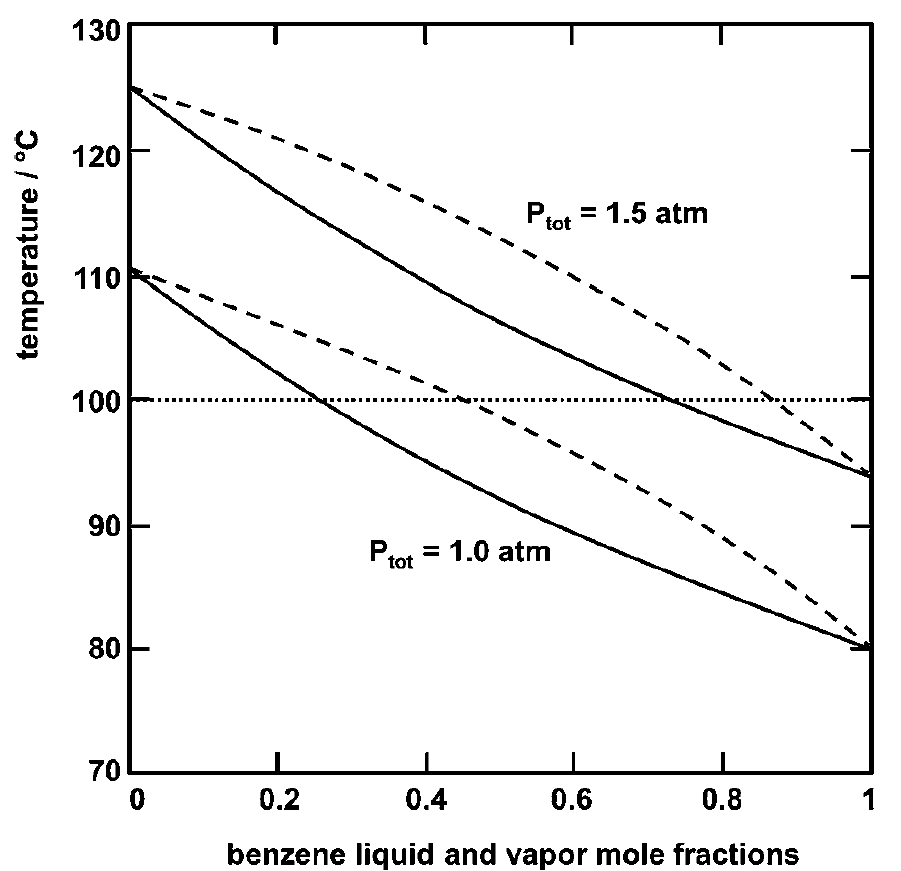 4. A liquid benzene-toluene mixture with z = 0.40 should produce a liquid with x = 0.35in a flash drum at 1.0 bar.a. Calculate the required feed temperatureb. Calculate the equilibrium vapor-liquid ratio in the flash drum.Z = 0.4 so from 1 mole feed, 0.4 moles is benzene   Stress, in class I said kg, but most often it is moles.If nothing else is specified, assume moles.P = 1 bar = 105 PaDesired vapor to be condensed is has x = 0.35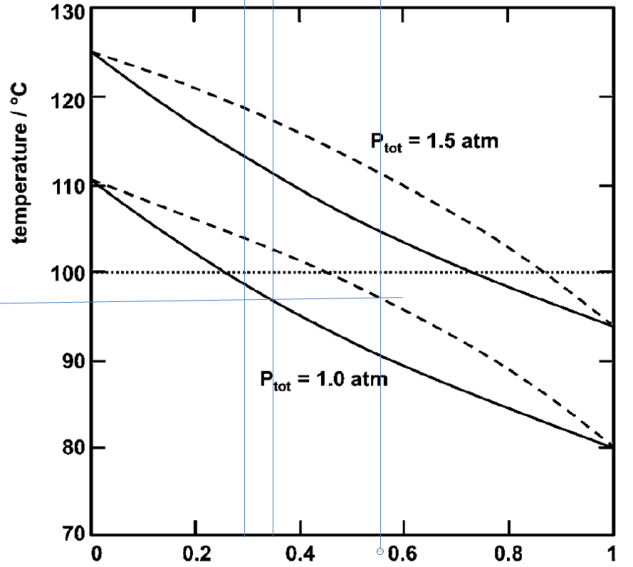 HINT: Use graphical infoSolution:From the 1 bar curve, and outlet x = 0.35We find the bubble point = 97oC= 370.15KClose enough to the solution 369.9KThen horizontally, we find the vapour compositiony = 0.55-0.56, so from 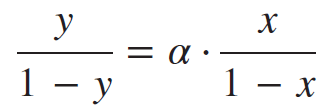  = (0.55/0.45)/(0.35/0.65) = 2.27 or = (0.56/0.45)/(0.35/0.65) = 2.31And combining these twoFz = Vy + Lx    and   F = V+L  into the dimensionlessOperating line equation => 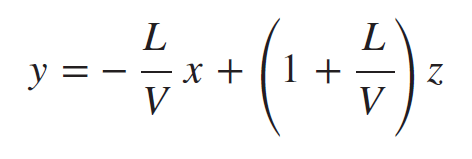 Check why this doesn’t work:V= 1-L,   L = 1-V1*0.4 = V*0.55 + L*0.35, so0.4= (1-L)*0.55 + L*0.350.2L= 0.15, L = 0.075, V = 1-0.075= 0.925L/V = 0.08,  V/L = 12.3Or--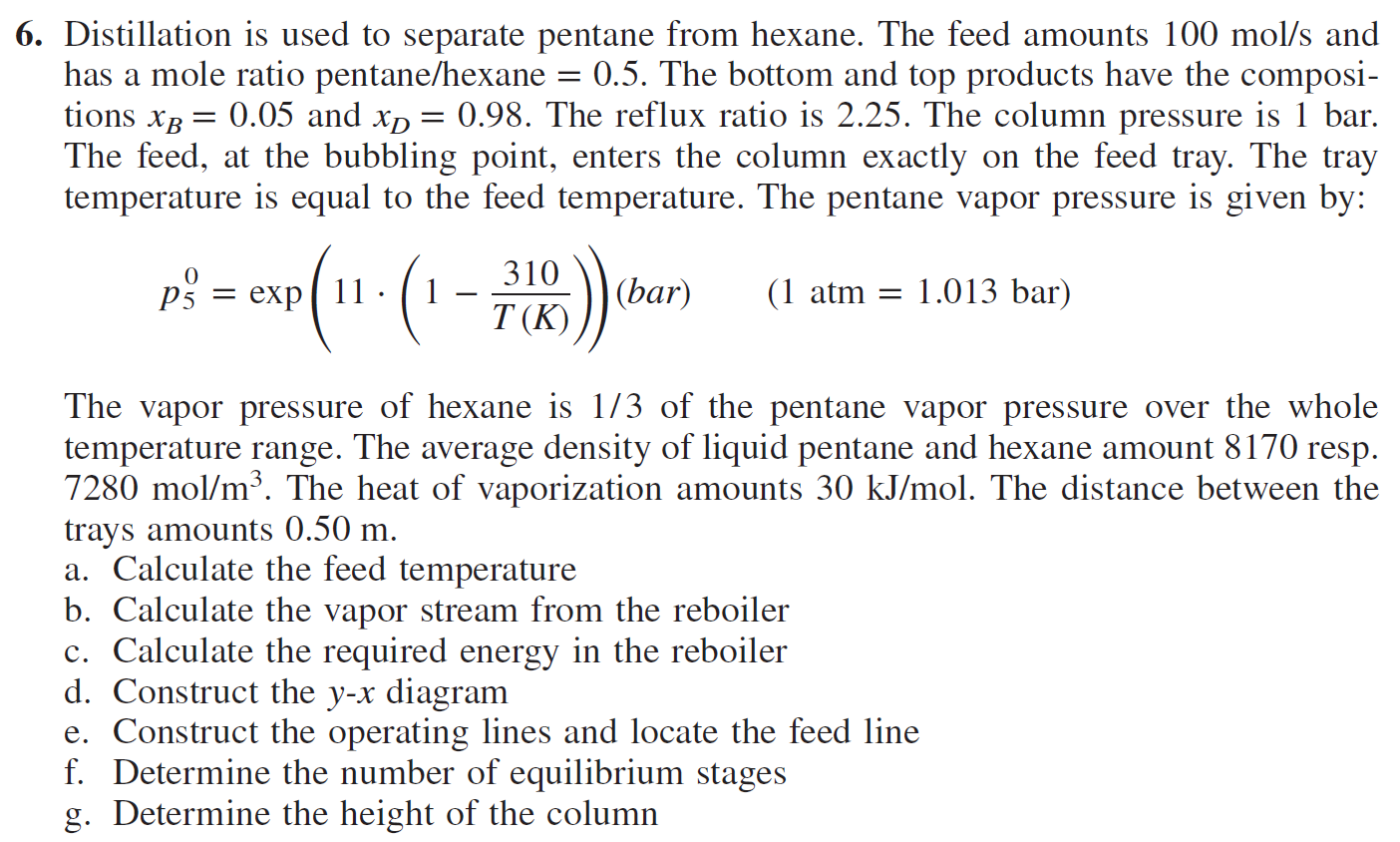 a. Calculate the feed temperatureb. Calculate the vapor stream from the reboilerc. Calculate the required energy in the reboilerd. Construct the y-x diagrame. Construct the operating lines and locate the feed linef. Determine the number of equilibrium stagesg. Determine the height of the columnfeed, at the bubbling point, enters the column exactly on the feed tray??The tray temperature is equal to the feed temperature. The pentane vapor pressure is given by: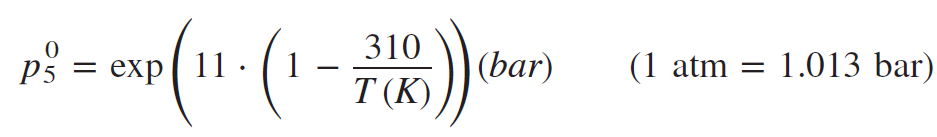 The vapor pressure of hexane is 1/3 of the pentane vapor pressure over the wholetemperature range. The average density of liquid pentane and hexane amount 8170 resp.7280 mol/m3. The heat of vaporization amounts 30 kJ/mol. The distance between thetrays amounts 0.50 m.Statement: subscripts 5 & 6 refer to pentane and hexaneF = 100 mol/s and  zpent/zhex = z5/z6 0.5. Bottom and top compositions are:xB = 0.05 and xD = 0.98. The reflux ratio is 2.25 = R = L/D.  P = 1 bar = 105 PaThe lower two-phase line is the liquid bubbling point boundary.P50 = exp(11*(1-310/T(K)))  bar      1 atm = 1.013 barP60 =(1/3)* P505 = 8170 mol/m3, 5 = 7280 mol/m3. Hvap =  30 kJ/mol.Solution:a. Calculate the feed temperatureb. Calculate the vapor stream from the reboilerc. Calculate the required energy in the reboilerd. Construct the y-x diagrame. Construct the operating lines and locate the feed linef. Determine the number of equilibrium stagesg. Determine the height of the column(L/v)*(z-x) = y-z(L/v)*(z-x) = y-zL/V = (y-z)/(z-x)L/V = (y-z)/(z-x)L/V = 3.483.2V/L=0.2873560.3125